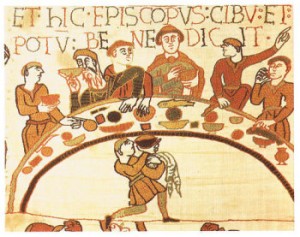 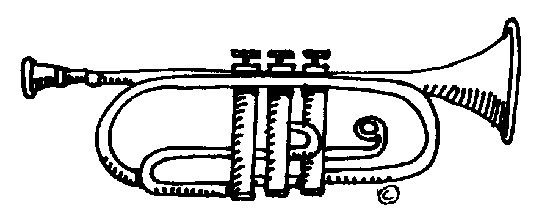 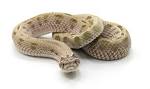 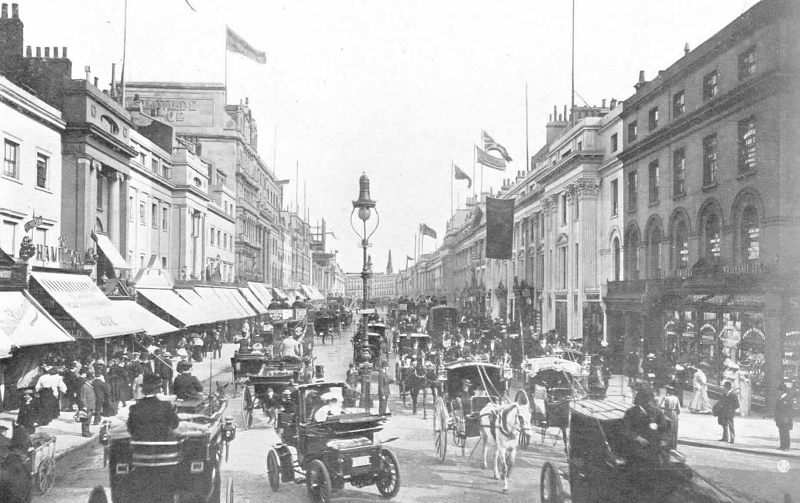 I'm a Victorian Child.... Get me out of here!In this theme we will be learning about the life of a Victorian child.I'm a Victorian Child.... Get me out of here!In this theme we will be learning about the life of a Victorian child.I'm a Victorian Child.... Get me out of here!In this theme we will be learning about the life of a Victorian child.EnglishAs readers we will be Reading ‘What Mr Darwin Saw' by Mick Manning and Brita Granström which allows us to follow the journey of  HMS Beagle, showing life on-board the ship for Darwin and the crew. It contains lots of diary entries and tricky vocabulary that we will be exploring. We will also be looking at different poems by the famous poet Robert Louis Stevenson. Everything we read this half term links to our Victorian theme.HomeworkHomework is handed out every Friday and must be returned to school or completed online by the following Wednesday. We are loving reading our Reading Planet books. Please listen to your child read regularly at home. Please also ensure your child has their books in school every day and that your child’s planner is signed weekly as this will be being checked every Wednesday.Don’t forget we will be doing trumpets in class every Monday, please give your child chance to practice at home.PE kits will be used for street dance every Tuesday and for PE every Thursday. Class InformationIf you would like to pass a message to a member of the year 5 team or have any queries, please write in your child’s planner or email: year5@swainhouse.bradford.sch.ukThemeHistory- We will be plotting the Victorian period on a timeline of British History. We will be learning all about the life of Victorian children from rich and poor backgrounds.As scientists we will able to: describe different forces and the effect they have on different objects. Music - We will learn about music through playing the trumpet.PE - We will be learning the roles of attacking and defending in football and street dancing with our specialist coaches. R.E. –  We will be exploring what values are shown in codes for living.D.T – We will be creating our own pop-up book.Computing -  will be using databases to organise and sort dataAs writers we will:Be using commas to accurately mark clauses.Use appropriate synonyms to enhance our descriptive writing.Write a story based on our class book set in Victorian London.Be editing and improving our own writing.Meet our writing targets to improve our writing.HomeworkHomework is handed out every Friday and must be returned to school or completed online by the following Wednesday. We are loving reading our Reading Planet books. Please listen to your child read regularly at home. Please also ensure your child has their books in school every day and that your child’s planner is signed weekly as this will be being checked every Wednesday.Don’t forget we will be doing trumpets in class every Monday, please give your child chance to practice at home.PE kits will be used for street dance every Tuesday and for PE every Thursday. Class InformationIf you would like to pass a message to a member of the year 5 team or have any queries, please write in your child’s planner or email: year5@swainhouse.bradford.sch.ukThemeHistory- We will be plotting the Victorian period on a timeline of British History. We will be learning all about the life of Victorian children from rich and poor backgrounds.As scientists we will able to: describe different forces and the effect they have on different objects. Music - We will learn about music through playing the trumpet.PE - We will be learning the roles of attacking and defending in football and street dancing with our specialist coaches. R.E. –  We will be exploring what values are shown in codes for living.D.T – We will be creating our own pop-up book.Computing -  will be using databases to organise and sort dataMathsAs mathematicians we will:Compare and order decimal fractions.Convert improper fractions into mixed numbers. Practise our methods for addition, subtraction, multiplication and division.Solve problems involving area.Add and subtract unlike fractions.Convert improper fractions into mixed numbers. Solve a range of real life word problems using a range of strategies.ResourcesIf you have any objects, books or information that might help us with our topic we would love to know about them!If you have any talents or skills that may help us please share them to help us with our learning. If you would like to help us with our class display and have any Victorian artefacts, we would love to see them.How could you help your child at home?Ensure they complete their homework to the best of their ability.Allow your child to research the Victorian era including the life of children during this time and the difference between rich and poor families. Ensure your child is regularly practising the objectives for their continent/planet in maths – use the Times Tables Rockstars website.Give opportunities for your child to practise their handwriting and spellings.Practise reading with expression.